Contactpersoon : Simon Aneca – Tel. 051 56 61 08 		E-mail : Alle briefwisseling graag gericht aan het bestuur van de cultuurraadAanwezig: Freddy Vandermeersch, Tine Lievens, Rita Berteloot, Miek Decleir, Walter Denyft, Rik David, Wesley Verfaillie, Rik Waeyaert, Simon Aneca, Genoveva BaesVerontschuldigd: Cindy Jonckheere, Ofelie Callewaert, Bart Mommerency, Guido Viaene, Renée DeclerckAfwezig: Karen Wynsverghedatum :	dinsdag 16 maart, om 19.30uplaats :	Microsoft Teams (online)Volgende punten staan alvast op de agenda :Goedkeuring vorig verslagGoedgekeurd.Verkaveling SneppestraatVerschillende pistes werden onderzocht: meer vrouw op straat, Bruynooghe, …Uiteindelijk kwam er een tip binnen vanwege Peter Bentein m.b.t. een verdwenen café/herberg. Deze herberg zou in de buurt van de verkaveling hebben gestaan. Freddy doet nog verder onderzoek en brengt volgende vergadering verslag uit. De Inspiratiekit / heropstartDe Federatie (koepelorganisatie voor sociaal-cultureel werk en de amateurkunsten) heeft een inspiratiekit samengesteld dat verenigingen kan ondersteunen bij: Vrijwilligers enthousiasmerenOnline activiteiten organiserenCoronaveilig organiserenDe heropstart van de activiteitenHet loont de moeite om deze inspiratiekit even door te nemen als bestuur.Indien er bijkomende vragen zijn, kan je altijd contact opnemen met Simon of De Federatie zelf. De inspiratiekit kan je via volgende link terugvinden: https://www.defederatie.org/dossiers/inspiratiekit-lokaal-verenigen-tijdens-en-na-coronatijden Blik op de toekomstEen aantal verenigingen zijn volop bezig met de voorbereidingen voor de heropstart. Anderen wachten nog even. Het is hierbij belangrijk dat elk bestuur of lid dit op eigen tempo kan doen, zonder daarbij druk van buitenaf te voelen. Om de heropstart veilig te laten verlopen en te begeleiden verwijzen we graag nog even naar de inspiratiekit hierboven. Alsook naar de ondersteuning via de cultuurdienst. Zomer Pastorie – afsprakenkader Zoals reeds besproken op de cultuurraad, werd er een afsprakenkader opgesteld met betrekking tot het gebruik van de Pastorie door derden. Dit afsprakenkader werd als leidraad voor beslissingen goedgekeurd door het college. Dit wil zeggen dat de uiteindelijke beslissing tot het gebruik van de pastorie nog steeds door het college wordt genomen. Het afsprakenkader kan je in bijlage terugvinden. Berichten uit het SchepencollegeIn het kader van het OAZE project (Ginter) werden een aantal kamers in de pastorie te Kortemark ingericht als atelierruimte voor jonge makers. Ondertussen werd het eerste atelier in gebruik genomen. VariaHoogachtend,Namens de voorzitter Freddy Vandermeersch,Simon Aneca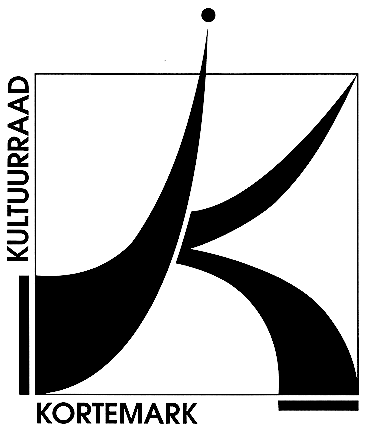 CULTUURRAADKORTEMARK8610, Stationsstraat 68Kortemark, 17 maart 2020Uw brief vanUw refertesOnze refertesBetreft :verslag dagelijks bestuur – dinsdag 16 maart 2021Bijlage(n): 1